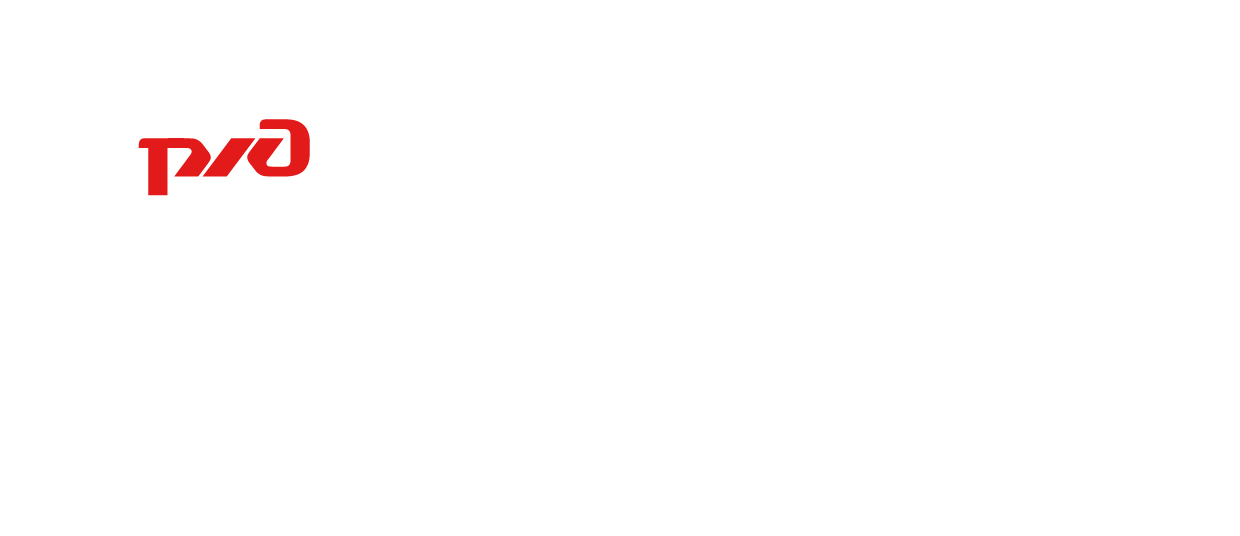                                                                                                                                                               .г. Красноярскот «       »          2020 г.  №             . . Список присутствующих прилагаетсяСостояние производственного травматизма за истекший период 2020 года. Рассмотрение хода проведения специальной оценки условий труда и оценки профессиональных рисков на рабочих местах структурных подразделений территории железной дороги (Владимиров, Штронда, Гогин, Шелохович, Ундрайтис, Юдин, Манаков, Борисов, Крутилин, Чмилев, Кузнецов, Хордарев, Колбин, Владимиров)Принять к сведению доклады: 1) председателя Дорпрофжел Штронды С.С. о взаимодействии со структурными подразделениями, территориально  расположенными в границах железной дороги, в вопросах охраны труда 
(раздел I приложения к протоколу);2) начальника службы охраны труда и промышленной безопасности железной дороги Гогина Д.Л. о состоянии производственного травматизма за истекший период 2020 года, ходе проведения специальной оценки условий труда и оценки профессиональных рисков на рабочих местах структурных подразделений территории железной дороги (раздел II приложения к протоколу);3) начальника дирекции по ремонту пути Борисова И.В. о причинах роста производственного травматизма в 2020 году в дирекции и принимаемые меры 
(раздел III приложения к протоколу);4) начальника дирекции инфраструктуры Кузнецова И.В. о проведении специальной оценки условий труда и оценке профессиональных рисков на рабочих местах дирекции инфраструктуры в 2020 году (раздел IV приложения к протоколу);5) начальника дирекции тяги Ундрайтиса А.А. о проведении специальной оценки условий труда в структурных подразделениях дирекции в текущем году (раздел V приложения к протоколу);6) начальника дирекции по управлению терминально-складским комплексом Ходарева А.А. о проведении оценки профессиональных рисков на рабочих местах дирекции (раздел VI приложения к протоколу);7) и.о. начальника дирекции аварийно-восстановительных средств Колбина В.А. о проведении оценки профессиональных рисков на рабочих местах дирекции (раздел VII приложения к протоколу).2. Руководителям региональных дирекций, служб, центров, структурных подразделений:1) каждый случай травмирования работников на производстве в                      2020 году рассматривать как чрезвычайное событие, с оценкой эффективности функционирования системы управления охраной труда, разработанных мероприятий, принятых ранее решений, а также роли руководителей и специалистов всех уровней управления;2) организовать работу по исключению случаев травмирования работников, принять меры по снижению уровня производственного травматизма работников на территории железной дороги;3) в целях предупреждения случаев электротравматизма при посещении структурных подразделений, производственных участков, мест производства работ осуществлять контроль организации и производства работ в электроустановках, с электрооборудованием и электроинструментом, уделять внимание обеспечению и правильному применению работниками средств защиты, соблюдения безопасных методов производства работ;4) в уголках по охране труда производственных участков структурных подразделений до 7 сентября 2020 г. разместить:Политику холдинга «РЖД» в области охраны труда и окружающей среды, промышленной и пожарной безопасности, одобренную решением Правления ОАО «РЖД» (протокол от 12 ноября 2019 г. № 61);7 «золотых» правил концепции «Нулевого травматизма»;выписку из подпункта «д» пункта 6 статьи 81 Трудового кодекса Российской Федерации о расторжении трудовых отношений с работников в случае выявления однократного грубого нарушения требований охраны труда, если это нарушение повлекло за собой тяжкие последствия (несчастный случай на производстве, аварию, катастрофу) либо заведомо создавало реальную угрозу наступления таких последствий; 5) организовать своевременное проведение с регистрацией в журналах инструктажей по охране труда на рабочем месте всем инженерно-техническим работникам, за исключением инструктирующих специалистов:первичный инструктаж по охране труда на рабочем месте при приеме (переводе) на работу;не реже 1 раза в 6 месяцев повторный инструктаж по охране труда; 6) до 15 сентября 2020 г. пересмотреть списки работников,  освобожденных от прохождения первичного (повторного) инструктажа по охране труда на рабочем месте;7) в целях повторного ознакомления с маршрутом следования на работу и обратно, условиями труда на рабочем месте работников, которые будут поэтапно выходить с удаленного режима работы, проводить внеплановые инструктажи по охране труда с регистрацией в журнале инструктажей по охране труда на рабочем месте установленным порядком;8) до 10 сентября 2020 г. актуализировать списки уполномоченных по охране труда структурных подразделений с указанием периода, отработанного в данной избранной должности, даты обучения по охране труда или сроками направления их на специальное обучение. Списки представить в Дорпрофжел и службу охраны труда и промышленной безопасности;9) до 15 сентября 2020 г. представить в Дорпрофжел и службу охраны труда и промышленной безопасности план обучения уполномоченных по охране труда структурных подразделений на 4 квартал 2020 г. и на 2021 год;10) в сентябре 2020 г. совместно с представителями профсоюзной организации организовать проведение собраний с уполномоченными структурных подразделений по активизации их продуктивной работы; 11) ежеквартально, до 20 числа первого месяца квартала, рассматривать возможность аргументированного дополнительного премирования уполномоченных по охране труда  в соответствии с Положением об организации дополнительного премирования уполномоченных (доверенных) лиц по охране труда первичной профсоюзной организации ОАО «РЖД» РОСПРОФЖЕЛ, утвержденным распоряжением ОАО «РЖД»                                                 от 26 декабря 2018 г. № 2794/р;12) ежеквартально, до 30 числа первого месяца квартала, предоставлять информацию в Дорпрофжел и службу охраны труда и промышленной безопасности о дополнительном премировании уполномоченных по охране труда;13) в период с 1 сентября по 1 октября 2020 г. провести комиссионный осенний осмотр зданий в соответствии с требованиями стандарта                                     СТО РЖД 09.012-2016 «Система управления эксплуатацией административно-бытовых и производственных зданий ОАО «РЖД». Общие положения», утвержденного распоряжением ОАО «РЖД» от 27 декабря 2016 г. № 2716р,  Методики оценки рисков нарушения нормативного технического состояния зданий, эксплуатируемых ОАО «РЖД», утвержденной распоряжением                        ОАО «РЖД» от 10 декабря 2019 г. № 2791/р, Техническими требованиями к  внутренней и наружной отделке зданий, эксплуатируемых ОАО «РЖД», утвержденных распоряжением ОАО «РЖД» от 5 декабря 2018 г. № 2600/р;14) до 15 октября 2020 г. по результатам проведенного осеннего комиссионного осмотра зданий и сооружений представить в Красноярскую дирекцию эксплуатации зданий и сооружений предложения по проведению ремонта в зданиях, находящихся на их балансе и не отвечающих требованиям нормативных документов на 2021 год;15) до 20 октября 2020 г. по итогам проведенного осеннего комиссионного осмотра руководителям региональных дирекций, имеющих на своем балансе здания и сооружения, утвердить план мероприятий для проведения ремонта зданий и сооружений на 2021 год; 16) обеспечить выполнение работ, проводимых в рамках рассмотрения, согласования и сдачи-приемки материалов по специальной оценке условий труда с соблюдением сроков Регламента проведения специальной оценки условий труда  в ОАО «РЖД», утвержденного распоряжением ОАО «РЖД»               от 1 сентября 2014 г. № 2041р;17) установить контроль за соблюдением сроков проведения и качеством оформления материалов специальной оценки условий труда, а также своевременный ввод информации в  автоматизированную программу                             ЕК АСУТР;18) при планировании специальной оценки условий труда на  2021 год учесть объемы, необходимые для максимального исключения коллективизации индивидуальных рабочих мест и приведения перечня рабочих мест в соответствие со штатным расписанием; 19) до 10 сентября 2020 г. представить в службу охраны труда и промышленной безопасности планы проведения специальной оценки условий труда в 2021 – 2023 годы; 20) в соответствии со статьей 74 Трудового кодекса Российской Федерации в результате улучшения условий труда, подтвержденных результатами специальной оценки условий труда, в письменной форме уведомлять работников не позднее чем за 2 месяца  о предстоящих изменениях условий труда работников, указанных в трудовых договорах;21) принять меры для реализации Программы по улучшению условий и охраны труда в структурных подразделениях, территориально расположенных в границах Красноярской железной дороги,  на 2020  год, утвержденной                                  приказом от 27 декабря 2019 г. № КРАС-484 «О совершенствовании работы по охране труда в 2020 году в подразделениях ОАО «РЖД», территориально расположенных в границах Красноярской железной дороги»;22) при идентификации и оценке производственных рисков на рабочих местах определять все вероятные опасности, представляющие угрозу жизни и здоровью работников, исходя из специфики деятельности в соответствии                           с пунктом 35 Типового положения о системе управления охраной труда, утвержденного приказом Министерства труда и социальной защиты Российской Федерации от 19 августа 2016 г. № 438н; 23) до 1 октября 2020 г. результаты оценки профессиональных рисков оформить картами риска на каждое рабочее место;24) до 1 ноября 2020 г. на основании проведенной оценки профессиональных рисков утвердить меры по ликвидации и минимизации профессиональных рисков на рабочих местах работников;25) до 15 ноября 2020 г. предоставить в службу охраны труда и промышленной безопасности утвержденные Программы по улучшению условий и охраны труда на 2021 год с учетом выявленных опасностей, расчета и оценки профессиональных рисков, оказывающих значительное воздействие  на условия и охрану труда работников, в соответствии с требованиями                             пункта 7.1.1. стандарта СТО РЖД 15.001-2016 «Система управления охраной труда в  ОАО «РЖД». Общие положения», утвержденного распоряжением                   ОАО «РЖД» от 29 декабря 2016 г. № 2773/р;26) в условиях неблагоприятной эпидемиологической обстановки организовать работу по подготовке к работе в зимних условиях «первозимников», в том числе с применением дистанционных методов обучения.3. Первому заместителю начальника железной дороги по экономике, финансам и корпоративной координации Михайловой О.А.                                           до 4 сентября 2020 г. подготовить совместное обращение с Дорпрофсожем в Железнодорожную торговую компанию  об увеличении стоимости и качества продуктового набора для работников железной дороги.4. Председателю Дорпрофжел Штронде С.С., начальнику службы охраны труда и промышленной безопасности Гогину Д.Л.:1) в 4 квартале 2020 г. провести совместные проверки взаимодействия работодателей и первичных профсоюзных организаций структурных подразделений в организации работы уполномоченных по охране труда. Анализ по проведенным проверкам представить до 10 декабря 2020 г.;2) до 7 сентября 2020 г. подготовить совместное с Дорпрофсожем обращение в Центральную дирекцию по управлению терминально-складским комплексом - филиал ОАО «РЖД» о необходимости увеличения численности специалистов по охране труда в Красноярской дирекции по управлению терминально-складским комплексом.5. Начальнику дирекции по эксплуатации зданий и сооружений Синявину В.А. до 25 октября 2020 г. сформировать план проведения ремонта зданий и сооружений, находящихся на балансе на 2021 г., на основании предложений, представленных региональными дирекциями по результатам проведенного осеннего комиссионного осмотра зданий и сооружений. План утвердить главным инженером железной дороги.6. Главному инженеру железной дороги Регеру И.И. с 2021 года установить ежеквартальный контроль реализации плана проведения ремонта зданий и сооружений структурных подразделений территории  железной дороги.7. Начальнику службы охраны труда и промышленной безопасности железной дороги Гогину Д.Л.:1) при проведении проверочной деятельности и анализе статистических данных установить контроль над проведением специальной оценки условий труда в соответствии с законодательством Российской Федерации;2) установить контроль над исполнением поручений, предписаний и плановых мероприятий по улучшению условий и охраны труда; 3) до 30 января 2021 г. представить анализ эффективности работы по охране труда, промышленной, пожарной и электробезопасности в путевой машинной станции № 48 станции Базаиха с оценкой руководителям структурного подразделения и дирекции по ремонту пути;4) до 30 января 2021 г. представить анализ эффективности работы по охране труда, промышленной, пожарной и электробезопасности в дирекции аварийно-восстановительных средств с оценкой руководителям дирекции;5) в связи с частой сменой специалистов по охране труда установить «шефство» по организации работы по вопросам охраны труда в дирекции по управлению терминально-складским комплексом. О результатах проведенной работы  за истекший период 2020 г. доложить на  очередном заседании комитета по охране труда;6) на очередном заседании комитета по охране труда, который будет проводиться в феврале 2021 г., рассмотреть реализацию программы по улучшению условий труда на 2020 год, результаты проведенной специальной оценки условий труда, в том числе по максимальному исключению коллективизации индивидуальных рабочих мест в структурных подразделений территории железной дороги.8. Начальникам дирекций по эксплуатации зданий и сооружений Синявину В.А., инфраструктуры Кузнецову И.В., тяги Ундрайтису А.А.,                   и.о. начальника дирекции по тепловодоснабжению Крутилину В.В., заместителю начальника Восточной дирекции по эксплуатации путевых машин                     Щербатому В.А. до 15 октября 2020 г. обеспечить проведение ремонта санитарно-бытовых помещений и их оснащение: на станции Козулька для работников Козульской дистанции пути, Красноярской механизированной дистанции инфраструктуры, дирекции по тепловодоснабжению, ПЧ ИСОО; Абаканской дистанции пути; пунктов технического обслуживания локомотивов на станциях Решоты и Чунояр.9. Начальнику службы управления делами Тарасовой Г.В.:1) включить в осмотр санитарно-бытовых и производственных помещений, указанных в пунктом 14 настоящего протокола, в план осенней комиссионной проверки готовности объектов инфраструктуры и подвижного состава в зиму, расположенных в границах Красноярской железной дороги;2) включить в план проведения расширенного оперативного совещания на 7 сентября 2020 г. отчет начальников дирекций тяги Ундрайтиса А.А., по ремонту тягового подвижного состава Чмилева И.Е., по управлению терминально-складским комплексом Ходарева А.А., моторвагонного подвижного состава Сороки А.В., снабжения Лозко К.М., и.о. начальника дирекции по тепловодоснабжению Крутилина В.В., начальника центра общего обслуживания Пушниной В.А. о проведенной работе за период                                                    с 25 августа 2020 г.  по специальной оценке условий труда на рабочих местах.10. Начальнику дирекции по ремонту пути Борисову И.В.:1) установить личный контроль за организацией и проведением работ по вопросам охраны труда в  путевой машинной станции № 48 станции Базаиха;2) до 30 января 2021 г. по итогам работы за 2020 год дать оценку эффективности работы по вопросам охраны труда главному инженеру дирекции по ремонту пути Трифонову А.В.11. Начальнику дирекции по управлению терминально-складским комплексом Ходареву А.А.,  и.о. начальника дирекции аварийно-восстановительных средств Колбину В.А. до 1 сентября 2020 г. представить в службу охраны труда и промышленной безопасности визуализированные карты риска на рабочие места, на которых проведена оценка профессиональных рисков.12. Контроль за исполнением решений данного протокола возложить на и.о. главного инженера железной дороги Иванова В.А.Начальник				  				                 В.В.Владимиров 	Исп. Колыхалова Н.А., НБТ(990) 4-50-34Приложение № 1к протоколу комитета по охране труда у начальника Красноярской железной дорогиот «     » ______2020 г. № _______информацияк заседанию комитета по охране трудаВ соответствии со статьей 218 Трудового кодекса Российской Федерации в текущем году проводится второе заседание Комитета по охране труда (далее – Комитет), который создан на паритетной основе из представителей работодателя и профсоюзной организации. В феврале на первом заседании Комитета был запланирован ряд мероприятий, направленных на повышение ответственности руководителей всех уровней управления в вопросах обеспечения безопасности и культуры охраны труда, а также на предупреждение производственного травматизма. В связи с неблагоприятной эпидемиологической обстановкой изменились условия,  порядок организации и проведения работ, были отменены многие запланированные массовые мероприятия, что не должно было отразиться на безопасности труда наших работников.В текущем году, на 24 августа, в ОАО «РЖД» пострадало 89 работников. Если смотреть в разрезе филиалов, то в числе пострадавших есть  работник Красноярской железной дороги (административно-хозяйственного центра).В разрезе территорий железной дороги в границах Красноярской дороги уже зафиксировано 7 несчастных случаев в текущем году (5 случаев принято к учету,  ведутся расследования двух случаев: дорожно-транспортного происшествия с работниками Красноярской дистанции электроснабжения и случая травмирования электрическим током  в Ачинской дистанции электроснабжения). Показатели травмирования работников дороги выше среднего по ОАО «РЖД» (средний показатель травмирования по территориям равен  5). I. Доклад председателя Дорпрофжел Штронды С.С.Приоритетными задачами практической деятельности Профсоюза   являются защита законных прав работников на безопасные условия труда, рабочие места, отвечающие всем требованиям, исключение производственного травматизма и профессиональных заболеваний,   обеспечение  современной сертифицированной специальной одеждой и обувью в установленные сроки, создание  необходимых санитарно-бытовых  условий.  В связи с высокой актуальностью и важностью в поле зрения технической  инспекции Дорожной организации Профсоюза постоянно находятся вопросы режима труда и отдыха работников, подготовки и содержания служебно-технических вагонов, обеспечения ручным инструментом и средствами малой механизации, организации горячего питания при работах по ремонту пути в   «окна» продолжительностью свыше 4-х часов, обеспечения работников   комнатами приема пищи с необходимым оборудованием, гардеробными, душевыми. Конструктивный диалог между профсоюзными лидерами и  работодателями позволяет успешно решать многие вопросы из этого широкого перечня.В текущем году удалось на высоком уровне провести подготовку к сезону ремонтно-путевых работ на объектах инфраструктуры. В первую очередь, это создание надлежащих условий для проживания работников в                            служебно-технических вагонах и передвижных модулях, организации горячего питания в период проведения «окон». Даже в условиях ограниченного финансирования дирекциям по ремонту пути и инфраструктуры удалось качественно провести ремонт и внутреннюю отделку жилых помещений вагонов, ремонт вагонов-столовых и вагонов-кухонь, закупить новые постельные принадлежности. Актуальным остается вопрос индексации стоимости и пополнения ассортимента продуктовых наборов, предоставляемых для работников, занятых   на путевых ремонтных работах в «окна» в соответствии                                                  с пунктом 6.21   Коллективного   договора  ОАО   «РЖД».  Если качество и выбор блюд горячего питания в условиях вагонов-столовых или выездных пунктов не вызывает нареканий, то минимальная стоимость продуктовых наборов не позволяет обеспечить калорийность и качество продуктов, что приводит к отказу от них работников. Работникам дирекций инфраструктуры, тяги и по энергообеспечению  вместо горячего питания выдаются продуктовые наборы, включающие в себя: банку перловой каши с мясом, упаковку армейских хлебцев, пластмассовую одноразовую ложку с салфеткой и полиэтиленовый пакет. Наши предложения по этому вопросу были детально проработаны и сформированы совместно                        с АО «Железнодорожная торговая компания» для дальнейшей работы. Руководителям причастных дирекций необходимо максимально использовать возможности обеспечения работников именно горячим питанием, а продуктовые наборы использовать только как исключительную меру, вызванную технологической необходимостью. Проблемный вопрос - реализация функций и прав уполномоченных по охране труда. В границах Красноярской железной дороги насчитывается                             595 уполномоченных по охране труда. К сожалению, в организации данной работы имеется еще много недоработок, как со стороны Профсоюза, так и со стороны работодателя. Слабо применяется механизм мотивации активной работы уполномоченных, зачастую их деятельность остается вне зоны внимания руководителей предприятий и председателей первичных профсоюзных организаций. О низкой мотивации уполномоченных по охране труда нашей дороги свидетельствует справка об организации дополнительного премирования руководителями. Например, в первом квартале 2020 г. на нашей дороге в соответствии с Положением об организации дополнительного премирования уполномоченных (доверенных) лиц по охране труда первичной профсоюзной организации ОАО «РЖД» РОСПРОФЖЕЛ, утвержденным распоряжением ОАО «РЖД» от 26 декабря 2018 г. № 2794/р, дополнительно премировано только 2 уполномоченных по охране труда, тогда как                                 на Северо-Кавказской железной дороге – 300. Для организации этой работы у нас все есть – это «Положение об уполномоченном лице по охране труда первичной профсоюзной организации» и «Положение об организации дополнительного премирования уполномоченных лиц по охране труда», согласованные и утвержденные ОАО «РЖД» и РОСПРОФЖЕЛ. В феврале 2020 г. был проведен «круглый стол» с уполномоченными по охране труда, председателями профсоюзных комитетов и специалистами по охране труда Красноярской дирекции инфраструктуры, на котором в том числе был подробно рассмотрен вопрос ежеквартального премирования уполномоченных по охране труда в соответствии с нормативными документами ОАО «РЖД» и Центральной дирекции инфраструктуры, разработаны механизмы взаимодействия администрации и профсоюзных комитетов структурных подразделений, произведен обмен опытом в реализации механизмов мотивации уполномоченных по охране труда. Аналогичную работу необходимо провести и в остальных дирекциях. Для снижения производственного травматизма, а также реализации концепции «Нулевого травматизма» в  формировании корпоративной культуры безопасности труда необходимо совместно вывести на новый уровень организацию работы уполномоченных лиц по охране труда.  В целом с руководителями структурных подразделений многие вопросы охраны труда решаются в плановом порядке, но существуют проблемные вопросы в обеспечении безопасных условий труда и предупреждения заболеваемости, которые длительно не решаются. На станции Козулька вместе территориально расположены производственные участки Козульской дистанции пути, Красноярской механизированной дистанции инфраструктуры, дирекции по тепловодоснабжению и ПЧ ИССО, куда также приезжают командированные работники. Работники  этих  предприятий не обеспечены санитарно-бытовым обслуживанием - отсутствуют отапливаемые санитарные узлы, помещения для стирки и химической чистки специальной одежды. Имеющийся туалет, установленный на улице, не отвечает санитарным требованиям. В душевых кабинах неисправны душевые лейки, шланги, смесители, канализация. Отсутствуют гардеробные в душевом помещении. В мастерских механизированной дистанции инфраструктуры не обеспечена безопасность работников при эксплуатации зданий и сооружений - провис потолок (трещины) и протечка осадков. Оконные блоки не обеспечивают соблюдения температурного режима (сквозняки), при этом отсутствует возможность открытия окон для проветривания производственных помещений. На наружной стене  в районе крыши здания мастерских отваливается отделочная штукатурка с кирпичной кладкой, разрушение кирпичной кладки наружной стены, видно выпадение кирпичей в районе деревянных брусов кровли крыши. На участке диагностики Абаканской дистанции пути отсутствует горячее водоснабжение, душевые, туалет. Деревянная уборная расположена в 140 м                от цеха, находится в ветхом состоянии, не подвергается периодической очистке и дезинфекции. Нет комнаты для приема пищи. При 20 работающих в цехе имеется только 5 гардеробных шкафов для хранения одежды. Спецодежда работников Абаканской дистанции пути хранится в сыром, не отапливаемом и не вентилируемом помещении. Сам склад находится в неудовлетворительном санитарном состоянии - на потолке и стенах следы подтеков воды, осыпавшаяся штукатурка, бетонные полы не имеют покрытия, входные двери и окна не утеплены.Необходимо провести капитальный ремонт ПТОЛ станций Чунояр и  Решоты, где существует проблема с грунтовыми водами, разрушением фундамента и стен из-за течи осадков по стенам и крышам. При низких температурах воздуха не обеспечивается тепловой режим, неисправны регистры отопления. Отсутствуют комнаты приема пищи. Косметические и мелкие ремонты не решают озвученных проблем.  II. Доклад начальника службы охраны труда и промышленной безопасности Гогина Д.Л. Согласно статистической отчетности за истекший период 2020 года на территории железной дороги, с учетом переходящих с 2019 года, было принято               5 несчастных случаев, в которых пострадало 5 работников. В сравнении с аналогичным периодом 2019 года общий производственный травматизм остался на прежнем уровне (было 5 случаев травмирования, в которых также пострадало 5 работников дороги). Приняты к учету 2 случая травмирования работников  дирекции по ремонту пути  (один с тяжелым исходом, один с легким), случай тяжелого травмирования работника дирекции по управлению терминально-складским комплексом (который произошел в декабре 2019 года), тяжелый случай с работницей административно-хозяйственного центра железной дороги и легкий случай с работницей Центра управления и содержания инфраструктуры дирекции инфраструктуры.23 августа при выполнении работ по допуску бригады ремонтно-ревизионного участка для производства работ по высоковольтным испытаниям кабельной линии 10 кВ на станции Назарово получил электротравму электромонтер района контактной сети станции Назарово Ачинской дистанции электроснабжения. Расследование ведется установленным порядком.На сегодняшний день к учету не принято ни одного случая смертельного травмирования работников, что пока обеспечивает выполнение поручения генерального директора – председателя правления ОАО «РЖД»                           Белозёрова О.В. от 31 января 2018 г. № ПП-10 и выполнение  мероприятий Программы по реализации международной концепции «Нулевого травматизма».Тем не менее в Красноярской дистанции электроснабжения проводится расследование дорожно-транспортного происшествия, произошедшего в марте текущего года, в результате которого водитель погиб, а руководитель дистанции получил тяжелые травмы. Кроме того, продолжается судебное делопроизводство по случаям травмирования работников Боготольской, Абаканской дистанций пути и случаю смерти работника Абакумовской дистанции пути дирекции инфраструктуры. Государственной трудовой инспекцией руководителям дирекции по ремонту пути было выписано предписание о принятии к учету несчастного случая, происшедшего                              13 октября 2019 г. с машинистом железнодорожных самоходных машин                                  ПМС-257 Саянская. В связи с отсутствием фактов получения травмы пострадавшим во время  производства работ, комиссией путевой машинной станции по расследованию несчастный случай квалифицирован как не связанный с производством. Дирекцией по ремонту пути был подан иск на отмену предписания Государственной инспекции труда. Материалы дела были  переданы в районный суд. 30 июля 2020 г. районный суд передал материалы дела на рассмотрение в Краевой суд.2 случая (административно-хозяйственный центр и Центр управления и содержания инфраструктуры дирекции инфраструктуры) произошли с инженерно-техническими работниками в результате спотыкания и падения на лестничных маршах зданий. Анализ распределения производственного травматизма по профессиям за 11 лет (2010 – 2020 гг.) показал, что инженерно-технические работники по уровню риска располагаются в «красной зоне» -                 на 2 месте, после монтеров пути,  по частоте травмирования. Считаю, что в первую очередь причиной данных случаев являются личная неосторожность и невнимательность пострадавших, а отсюда - прямая связь с нежеланием руководителей заниматься обучением и проводить инструктажи своим работникам. В большинстве структурных подразделений территории дороги инженерно-техническим работникам не проводятся первичные, соответственно, и повторные инструктажи по охране труда на рабочем месте. Как показывают проверки, освобождение от инструктажей некоторых категорий работников делается необоснованно. Например, освобождаются от инструктажа инженеры, технологи и специалисты производственно-технических отделов, специалисты по управлению персоналом, кладовщики и т.д., которые  осуществляют контрольно-ревизионную деятельность, а также выполняют другие должностные обязанности на производственных участках, в том числе и на железнодорожных путях, а некоторые сами выполняют производственные операции. Данные  замечания специалистами службы охраны труда неоднократно озвучивались на обучающих семинарах, но даже после проведения проверок и семинаров эти нарушения не были устранены, например, в структурных подразделениях дирекции по ремонту пути, в дирекции по управлению терминально-складским комплексом.  В сложившейся ситуации считаю, что все инженерно-технические работники, за исключением тех, кто сам проводит инструктажи работникам, должны в обязательном порядке не реже 1 раз в 6 месяцев проходить повторный инструктаж по охране труда в целях повторного ознакомления с маршрутом следования на работу и обратно и  условиями труда на рабочем месте. Рост производственного травматизма влечет за собой не только определенные финансовые риски со стороны федеральных надзорных органов, но и приводит к увеличению выплат по страховому тарифу за страхование работников от несчастных случаев на производстве Фонду социального страхования Российской Федерации. Существуют превентивные механизмы, качественная организация и проведение которых могут предупредить случаи производственного травматизма. К таким механизмам относятся специальная оценка условий труда и оценка профессиональных  рисков на рабочих местах. По состоянию на 1 июля 2020 г. на территории дороги  насчитывается                12270 рабочих мест, на которых занято 27188 человек. Увеличение числа рабочих мест (на 289 рабочих мест) по сравнению с 4 кварталом  2019 г.                  (было 11 981 рабочее место) связано с исключением коллективизации индивидуальных рабочих мест и приведением перечня рабочих мест в соответствие со штатным расписанием.По результатам специальной оценки условий труда безопасные условия труда установлены на 9118 рабочих местах, что составляет 75% от общего количества рабочих мест, на которых работает 13144 человека - 49% от общей численности. Неудовлетворительно складывается положение по соотношению рабочих мест с вредными условиями труда и работающими во вредных условиях труда в дирекциях тяги, моторвагонного подвижного состава, по ремонту пути, инфраструктуры, по энергообеспечению,                                                 по тепловодоснабжению и управления движением. Такое положение складывалось до 2017 года, когда региональными дирекциями рабочие места массово объединялись в целях снижения количества рабочих мест с вредными условиями труда. К одному рабочему месту может быть прикреплено                    до 50 работников (это такие профессии как монтеры пути, ремонтники, локомотивные бригады).«Снизить разбег» в соотношении между рабочими местами и работающими во вредных условиях труда пока не удается. По-прежнему рабочие места с вредными условиями труда составляют 25% от общей численности рабочих мест, а работающие во вредных условиях труда - 51% от общей численности работающих. Проверкой Фонда социального страхования в июле 2018 г. в структурных подразделениях Красноярской железной дороги (РЦКУ) было сделано заключение, что необоснованная коллективизация рабочих мест приравнивается к непроведению специальной оценки условий труда на рабочих местах, что, в свою очередь, влечет административную ответственность                                   (80 тыс. руб. за непроведение специальной оценки на одном рабочем месте) и надбавку к тарифной ставке по страхованию работников Фонду социального страхования, а это увеличение фонда оплаты труда. Следующая проверка запланирована в 2021 году (периодичность 1 раз в 3 года).В дирекции тяги и моторвагонного подвижного состава данная работа организована неудовлетворительно. Например, на рабочем месте нарядчика локомотивных бригад  дирекции тяги работает 4 работника, в том числе старший нарядчик – это отдельное рабочее место; на одном рабочем месте машиниста электровоза числится 22 работника (что невозможно), кроме того, согласно методике Центральной дирекции тяги на 1 рабочем месте может быть не более 7 человек. В дирекции моторвагонного подвижного состава на рабочем месте слесаря по ремонту подвижного состава трудятся 36 человек, при наличии у данного персонала различных зон обслуживания и технологических операций (крышевые оборудование, подвагонное пространство, по ремонту кузовного оборудования и т.д.); на рабочем месте машиниста электропоезда работает более 20 человек, при этом не учтены серии машин, их состояние до и после капитального ремонта.  В 2020 году на полигоне дороги запланировано проведение специальной оценки условий труда на 2428 рабочих местах. С этой целью в феврале был заключен консолидированный договор оказания услуг с ООО «ПромМашТест». Заказчиком выступает Красноярская железная дорога (в лице начальника железной дороги), но структурные подразделения, территориально расположенные в границах дороги, на чьих рабочих местах она проводится, являющиеся работодателями согласно Трудовому Кодексу Российской Федерации,  наделены теми же правами и обязанностями, что и Заказчик, а значит, несут полную юридическую ответственность по соблюдению законодательства Российской Федерации в области проведения специальной оценки условий труда. Завершена с выдачей материалов специальная оценка на 1101 рабочем месте, а это 48% от плана года, на остальных рабочих местах исполнителем осуществляется оформление материалов, срок завершения - октябрь текущего года.  В автоматизированной системе ЕК АСУТР  по дирекциям тяги, по ремонту тягового подвижного состава, по тепловодоснабжению, управлению терминально-складским комплексом, моторвагонного подвижного состава, снабжения и общему центру обслуживания  не внесены данные о проведении специальной оценки условий труда в текущем году. Это означает, что не проведена специальная оценка условий труда или имеющиеся материалы до настоящего момента не введены в систему.Дирекцией тяги самостоятельно был заключен договор на оказание услуг. Дирекция по ремонту тягового подвижного состава не вошла в договор Центральной дирекции по проведению данных работ. По состоянию                          на 25 августа 2020 г. работа на проведение специальной оценки на  118 рабочих местах не организована, что может стать причиной административной ответственности как на должностного (-ых), так и на юридическое лицо (штраф может составить 9,44 млн. рублей).Со стороны службы охраны труда установлен контроль качества проведения и оформления материалов специальной оценки условий труда. Второй механизм контроля – это оценка профессиональных  рисков на рабочих местах. Данная работа была организована поэтапно во всех структурных подразделениях с 2019 года. В течение 2020 года специалистами службы охраны труда и промышленной безопасности проводились проверки в структурных подразделениях железной дороги по организации и проведению идентификации и оценке профессиональных рисков. При систематическом подходе, который и подразумевает процедура управления профессиональными рисками, реальные риски должны сводиться из года в год к допустимому минимуму, обеспечивая большую безопасность при выполнении рабочих обязанностей. То есть закончили процедуру выполнения мероприятий, опять начали идентификацию и оценку, так как срок проведения оценки рисков не определен, как например, у специальной оценки условий труда.Качественно была организована и проведена работа по оценке рисков в дирекциях по управлению движением, по ремонту пути и связи. По итогам выполнения мероприятий по улучшению условий и охраны труда в 2020 году необходимо будет в следующем году опять проводить идентификацию и оценку рисков. В структурных подразделениях дирекции инфраструктуры (например,                  в Ужурской дистанции инфраструктуры), в дирекциях по управлению терминально-складским комплексом, аварийно-восстановительных средств, в механизированных дистанциях инфраструктуры Восточной дирекции по эксплуатации путевых машин работа по управлению профессиональными рисками осуществляется поверхностно, неуглубленно, на что указывает масса нарушений как в организации работ, так при оформлении локальных нормативных документов.При проверках выявлялось, что не во всех проверяемых структурных подразделениях были созданы рабочие группы по проведению оценки профессиональных рисков; отсутствовал анализ данных по производственному травматизму, микротравмам и  профзаболеваниям за 10-летний период;  не разрабатываются мероприятия по снижению уровня профессионального риска,             а Программы по улучшению условий и охраны труда формируются без учета выявленных опасностей, расчета и оценки профессиональных рисков.Согласно пункту 7.1.1 стандарта СТО РЖД 15.001-2016 «Система управления охраной труда в ОАО «РЖД». Общие положения» мероприятия по улучшению условий и охраны труда должны быть сформированы с учетом выявленных опасностей, расчета и оценки профессиональных рисков, оказывающих значительное воздействие  на условия и охрану труда работников. В связи с этим программа по улучшению условий и охраны труда на 2021 год  по региональным дирекциям будет приниматься только с учетом требований действующего стандарта. III. Доклад начальника Красноярской дирекции по ремонту пути               Борисова И.В.За период с 2010 года по состоянию на 25 августа 2020 г.  в дирекции принят к учету 21 случай производственного травматизма, из них                                       4 – со смертельным исходом, 10 – с тяжелым исходом, 7 – с легким исходом.29 апреля 2020 г. на перегоне Ачинск – Тарутино при производстве работ по капитальному ремонту пути силами двух путевых машинных станций 
№№ 197 и 181 в результате обрыва стального каната получил открытую черепно-мозговую травму монтер пути путевой машинной станции                         № 181 Курагино. Травма отнесена к категории «тяжелая». Причинами несчастного случая явились: нарушение технологического процесса при производстве работ по перетяжке пакетов звеньев рельсошпальной решетки, выразившееся в отсутствии осмотра и проверки руководителем работ на предмет правильности зацепки и положении троса, а также отсутствие команды руководителя работ монтерам пути отойти на безопасное расстояние (не менее чем 10 метров от троса);  неудовлетворительная организация производства работ, выразившаяся в отсутствии контроля со стороны должностных лиц за состоянием условий труда на рабочих местах и безопасным производством работ по перетяжке пакетов звеньев рельсошпальной решетки; нарушение требований охраны труда, выразившееся в нахождении монтера пути на опасном расстоянии от троса при перетяжке пакетов рельсошпальной решетки.30 июня 2020 г. на перегоне Каштан – Боготол при укладке рельсовых плетей был травмирован  бригадир по текущему содержанию и ремонту пути ПМС-48 Базаиха. Травма отнесена к категории «легких». Причинами несчастного случая явились: нарушение требований охраны труда машинистом железнодорожных строительных машин, выразившееся в приведении в движение моторной платформы МПД без команды руководителя работ; нарушение требований охраны труда, выразившееся в нахождении бригадира при пропуске поезда в опасном месте между 1 и 2 тележками при укладке рельсовых плетей; неудовлетворительная организация производства работ, выразившаяся в отсутствии контроля со стороны должностных лиц за состоянием условий труда на рабочих местах и безопасным производством работ по укладке рельсовых плетей.Основной причиной роста производственного травматизма в Красноярской дирекции по ремонту пути стало нарушение технологического процесса при производстве работ. Приняты следующие меры: проведена работа по совершенствованию технологических процессов, внесены изменения в технологию производства работ по перетяжке рельсошпальной решетки; пересмотрена технологическая  документация - переработаны местные инструкции по охране труда, технологические карты; со всеми работниками структурных подразделений дирекции проведены технические занятия по изучению изменений в технологии производства работ; внедрена система видеонаблюдения при перетяжке пакетов рельсошпальной решетки, которая исключает нахождение монтеров пути в опасной зоне в момент перетяжки.С начала года осуществляется обновление парка путевой техники в структурных подразделениях дирекции: приобретены платформы с унифицированным съемным оборудованием (УСО) в количестве 48 шт., комплексы ППК-2г, ППК-3г, моторная платформа с кабиной,  путеукладочный кран с выносным пультом управления укладочного крана УК-25/25, который  исключает нахождение машиниста на кране, управление крана происходит с помощью пульта на обочине ж.д. пути  с полевой стороны.Второй причиной является неудовлетворительная организация производства работ в части отсутствия контроля со стороны руководителей среднего звена. Принятые  меры: внесены дополнения в должностные инструкции монтеров пути 3, 4, 5, 6 разрядов в части определения ответственности при производстве  работ по перетяжке пакетов рельсошпальной решетки на деревянных и железобетонных шпалах;  переработаны приказы во всех путевых машинных станциях о закреплении схем рабочих поездов, где определена ответственность руководителя закрепленного за схемой и круг лиц, подлежащих проведению инструктажей; проведена внеочередная проверка знаний требований охраны труда заместителям начальников путевых машинных станций, а также старшим дорожным мастерам в комиссии Красноярской дирекции по ремонту пути;  по закрытым графикам осуществляются проверки участков производства путевых работ и производственных баз на соблюдение требований технологии выполнения работ и охраны труда. С начала ремонтно-путевых работ руководителями  и специалистами дирекции,  а также структурных подразделений проведена 161 проверка участков производства путевых работ, выявлено 1408 замечаний. Установлен контроль над устранением замечаний. Третьей причиной является нарушение требований охраны труда работниками, занятыми в производственном процессе. Принятые  меры: ежемесячно в рамках «Дня охраны труда» в структурных подразделениях проводятся рабочие собрания с трудовыми коллективами; проводится пропаганда «нулевого травматизма» на предприятиях, развитие персональной и коллективной ответственности работников за соблюдение требований охраны труда; работники, нарушившие требования охраны труда, привлекаются к персональной ответственности, в соответствии с Трудовым законодательством Российской Федерации.  За нарушение требований норм и правил по охране труда, по состоянию на 31 июля текущего года к дисциплинарной ответственности привлечено 53 работника дирекции, в том числе за июль - 
32 работника; изъято 58 предупредительных талонов по охране труда, в том числе 20 талонов только в июле текущего года; снижен размер премии 
71 работнику, из них 45 работникам в июле.IV. Доклад начальника Красноярской дирекции инфраструктуры Кузнецова И.В.По состоянию на 20 августа 2020 г. в дирекции насчитывается                          3609 рабочих мест с численностью работающих 8537 человек. В связи с тем, что методика оценки условий труда существенно изменилась, а именно: не предусмотрена оценка воздействия параметров микроклимата на открытой территории, увеличение значений предельно–допустимых уровней виброакустических факторов (шум, вибрация общая и локальная), на сегодняшний день количество рабочих мест во вредных условиях труда (класс условий труда 3.1 и 3.2) составляет 1224 мест, с численностью работающих                         5053 человека (монтеры пути, операторы дефектоскопной тележки, 
осмотрщики – ремонтники вагонов, слесари по ремонту подвижного состава и др.). Класс условий труда 3.1 установлен на 1050 рабочих местах                                               (3642 работающих), класс условий труда 3.2 установлен на 174 рабочих местах (1411 работающих).Основными вредными производственными факторами на рабочих местах являются: тяжесть трудового процесса (1197 рабочих мест); шум (90 рабочих места); вибрация общая (48 рабочих мест). При этом по сравнению с аналогичным периодом 2019 г. количество рабочих мест во вредных условиях труда увеличилось на 77 мест за счет проведения специальной оценки условий труда на рабочих местах «совмещенников» - монтер пути – сигналист, монтер пути – стропальщик, монтер пути – сварщик и т.д., а также за счет выделения коллективных рабочих мест согласно квалификационным разрядам - монтер пути 3 разряда, 4 разряда и т.д. (в 2019 г. во вредных условиях труда находилось 1147 рабочих мест).По результатам проведенной специальной оценки условий труда, оценки профессиональных рисков ежегодно в дирекции разрабатывается и утверждается программа по улучшению условий и охраны труда на рабочих местах. На 2020 год в план целевых показателей по улучшению условий труда включено 883 рабочих места (72% от общего количества рабочих мест во вредных условиях труда) с численностью работающих 3843 человека.  На сегодняшний день  улучшены условия труда на 328 рабочих местах, с численностью работающих 1526 человек за счет приобретения и ремонта средства малой механизации, портативных радиостанций; приобретения модульных пунктов обогрева и табельных, индивидуальных средств защиты (противошумных наушников, противоаэрозольных респираторов) и др.На 2020 год проведение специальной оценки условий труда запланировано на 567 рабочих местах с численностью работающих                          1260 человек. На 25 августа специальная оценка условий труда проведена на                    440 рабочих местах с численностью работающих 801 человек. По результатам проведенной специальной оценки условий труда допустимые условия труда установлены на 270 рабочих местах (или 61% от общего количества рабочих мест, на которых проведена специальная оценка условий труда) с численностью работающих 386 человек, на 170 рабочих местах по результатам специальной оценки условий труда установлены вредные условия труда                         1 и 2 степени (классы 3.1 и 3.2).По завершении процедуры проведения специальной оценки условий труда работникам за работу во вредных условиях труда установлена повышенная оплата труда в размере 4% тарифной ставки (оклада); работникам, условия труда на рабочих местах которых по результатам специальной оценки условий труда отнесены к вредным условиям труда 2, 3 степени, установлен ежегодный дополнительный оплачиваемый отпуск в размере 7 календарных дней. Окончательный срок завершения специальной оценки условий труда –                      31 августа 2020 г.Требованиями Федерального закона от 28 декабря 2013 г. № 426-ФЗ                          «О специальной оценке условий труда» предусмотрено декларирование рабочих мест, на которых по результатам специальной оценки условий труда установлены оптимальные и допустимые условия труда (класс условий труда        1 и 2). На текущий период структурными подразделениями дирекции в отношении 264 рабочих мест поданы декларации в государственную инспекцию труда в субъекте Российской Федерации.В дирекции инфраструктуры анализ оценки профессиональных рисков проводится в соответствии с требованиями стандарта СТО РЖД 15.014-2017 «Система управление охраной труда в ОАО «РЖД». Управление профессиональными рисками. Общие положения». Расчет профессиональных рисков проводят ежегодно до 15 февраля за период 10-летнего цикла в обязательном порядке, а также до 30 августа для формирования плана мероприятий по улучшению условий и охраны труда на последующий год. Оценку профессиональных рисков производят в системе ЕК АСУТР на основе: статистики причин и количества травм (для подразделений, на которых были травмы в течение 10 лет); косвенного метода оценки, в качестве которого применяется экспертная оценка опасности состояний, регистрируемых с помощью анкет. По результатам проведенной оценки профессиональных рисков  в Ужурской дистанции инфраструктуры в феврале 2020 г. риск смертельного и (или) тяжелого травмирования в результате  наезда подвижного состава не был установлен, так как оценка профессиональных рисков -  это определение вероятности причинения вреда здоровью работников в результате воздействия вредных и (или) опасных производственных факторов.V. Доклад начальника Красноярской дирекции тяги Ундрайтиса А.А.В Красноярской дирекции тяги регулярно осуществляются мероприятия по идентификации вредных производственных факторов и оценка уровня их воздействия на работников, с учетом отклонения их фактических значений от установленных гигиенических нормативов, в соответствие Федеральному закону «О специальной оценке условий труда» от 28 декабря 2013 г.  № ФЗ-426. Данная работа направлена на обеспечение безопасности работников в процессе их трудовой деятельности и их прав на рабочие места, соответствующие государственным нормативным требованиям охраны труда.Общее количество рабочих мест составляет 1002 рабочих места, с численностью работающих 5399 человек. Договор оказания услуг по организации и проведению специальной оценки условий труда (далее - СОУТ) на 518 рабочих местах заключен с ООО «ПРОММАШ» г. Москва                                              5 марта 2020 г. (№ 3852879) на сумму 238980,00 рублей.Для  проведения специальной оценки условий труда в 2020 году подготовлена первичная информация, необходимая для составления перечня рабочих мест, который в себя включает: численность руководителей и специалистов, машинистов, помощников машинистов, количественные данные об эксплуатируемом парке локомотивов, виды движения.На сегодняшний день в соответствии с требованиями нормативных документов по специальной оценке условий труда экспертом организации, проводящей специальную оценку условий труда, проведены измерения фактических значений вредных производственных факторов на всех рабочих  местах.21 августа 2020 года представителями организации, проводящей специальную оценку условий труда, представлены материалы СОУТ (электронная версия) для проведения проверочной работы членами комиссии депо и выработки предложений по корректировке материалов.Анализируя результаты электронной версии материалов СОУТ, можно сделать вывод, что на данном этапе процедура идентификации потенциально вредных производственных факторов проведена на всех 518 рабочих местах, из которых 82 рабочих места признаны допустимыми (2 класс условий труда), это рабочие места руководителей и специалистов депо.                        В отношении данных рабочих мест по завершении всей процедуры специальной оценки условий труда (получение материалов СОУТ на бумажном носителе, подписание актов о выполненных работах) будут поданы декларации соответствия условий труда государственным нормативным требованиям охраны труда (в Государственную инспекцию труда Красноярского края).  Проведены измерения вредных производственных факторов на                          436 рабочих местах, условия труда которых будут признаны вредными (3 класс – подкласс 3.1, подкласс 3.2), данные рабочие места  являются рабочими местами локомотивных бригад.   В связи с обновлением приписного парка  депо Ачинск (проведена замена локомотивов ТЭМ-2 на локомотивы новых серий ТЭМ18ДМ) планируется снижение подкласса 3.2 на подкласс 3.1 на рабочих местах машинистов тепловоза маневрового движения (10 рабочих мест, 62 человека) по результатам измерений производственных факторов. На 2021 год в целом по дирекции тяги запланировано проведение плановой специальной оценки условий труда на 46 рабочих местах, из которых 44 рабочих места руководители и специалисты депо и 2 рабочих места машиниста локомотива «в одно лицо» (ТЧ Иланская). Потребность проведения СОУТ в  2021 году направлена в службу охраны труда и промышленной безопасности железной дороги для заключения централизованного договора.VI. Доклад начальника Красноярской дирекции по управлению терминально-складским комплексом Ходарева А.А. Решением протокола семинара по охране труда у заместителя главного инженера Красноярской железной дороги от 9 декабря 2019 г. определено произвести расчет профессиональных рисков на каждом рабочем месте.                        В соответствии с требованиями приказа Минтруда России от 19 августа 2016 г. № 438н «Об утверждении типового положения о системе управления охраной труда», в целях обеспечения проведения оценки профессиональных рисков в Красноярской дирекции по управлению терминально-складским комплексом для проведения расчета профессиональных рисков на 146 рабочих местах, на которых заняты 197 работников, 7 июня 2020 г. издан приказ «О создании комиссии и подкомиссии для проведения идентификации профессиональных рисков на каждом рабочем месте», разработаны и утверждены: Порядок проведения идентификации и  оценки профессиональных рисков; открытый реестр опасностей; анкеты к карте оценки профессиональных рисков.  Проведено анкетирование работников по анкетам, составленным комиссией, в которых каждый работник указывал замечания по ненадлежащим условиям труда, а также свои предложения по их улучшению. Дополнительно учитывались: сведения о произошедших авариях, инцидентах,  несчастных  случаях  и  профессиональных  заболеваниях в  дирекции и  результаты  их расследования;  рабочие операции, последовательность их выполнения с оценкой оборудования, инструментов, приспособлений, материалов и сырья, а также  совмещения профессий; техническая документация на оборудование и технологические процессы; вредные факторы, которые воздействуют на работников; предписания надзорных органов в области охраны труда и промышленной безопасности, которые позволили выявить, на какие сферы нужно уделить повышенное внимание и каким рискам подвергались работники. На основании анализа материалов, сгруппированных по профессиям, и всех выполняемых работ по профессиям были утверждены реестры идентифицированных опасностей на каждом рабочем месте дирекции.В соответствии с протоколом заместителя главного инженера Красноярской железной дороги от 9 декабря 2019 г. № Крас ЗНГ-77/пр  для оформления карт оценки профессиональных рисков на каждом рабочем месте определен срок до 1 октября 2020 г. На текущую дату в дирекции разработано             40 визуализированных карт, что составляет 27,4 %.Планируемые мероприятия:  до 1 октября 2020 г. оформить карты оценки профессиональных рисков в полном объеме; утвердить реестр оцененных рисков;до 1 ноября 2020 г. сформировать и утвердить мероприятия по исключению, снижению, минимизации производственных рисков по итогам 2020 года;до 1 декабря 2020 г. скорректировать Программу по улучшению условий и охраны труда на 2021 год с учетом мероприятий  по исключению, снижению, минимизации производственных рисков на 2021 г.VII. Доклад и.о. начальника Красноярской дирекции аварийно-восстановительных средств Колбина В.А.Для проведения расчета профессиональных рисков на 137 рабочих местах, на которых заняты 280 работников, приказом по дирекции назначена комиссия и подкомиссии для проведения идентификации профессиональных рисков на данных рабочих местах. 27 декабря 2019 г. утвержден открытый реестр опасностей и порядок проведения идентификации и оценки рисков в восстановительных поездах, предусмотрены сроки и ответственные лица при взаимодействии на каждом этапе проведения работы. Идентификация или выявление опасностей, которые могут причинить ущерб жизни или здоровью работников, – первый и основной этап процесса управления рисками. Для проведения анкетирования работников комиссией были составлены на каждую профессию бланки анкет (или чек-листы), в которых перечислялись опасности, согласно реестру.  Также в учет принимались и жалобы работников, которые связаны с ненадлежащими условиями труда, и предложения по улучшению условий труда. Некоторые риски сложно выявить при проверках и аудитах, их могут заметить только работники, которые сталкиваются с ними во время выполнения работ. После проведения анкетирования работников все материалы были переданы в дирекцию для проведения анализа.Проведя анализ материалов, сгруппировав их по профессиям, определив аналогичность опасностей для всех выполняемых работ по профессиям, были утверждены классификатор идентифицированных опасностей и реестр идентифицированных опасностей на каждом рабочем месте дирекции.После проведения данных расчетов нами была составлена визуализированная карта риска на каждое рабочее место, в которой отображены существующие риски травмирования работников, класс риска, существующие средства предупреждения данных рисков и средства защиты, которые должны быть при влиянии рисков. Согласно протоколу от 9 декабря 2019 г. № КРАС ЗНГ-77/пр был определен срок до 1 октября 2020 г. для оформления карт оценки профессиональных рисков на каждом рабочем месте. На сегодняшний день в дирекции разработано 110 визуализированных карт, что составляет 80,2% выполнения утвержденного плана.Планируемые мероприятия:  до 1 октября 2020 г. оформить карты оценки профессиональных рисков в полном объеме; утвердить реестр оцененных рисков;до 1 ноября 2020 г. сформировать и утвердить мероприятия по исключению, снижению, минимизации производственных рисков по итогам 2020 года;до 1 декабря 2020 г. скорректировать Программу по улучшению условий и охраны труда на 2021 год с учетом мероприятий  по исключению, снижению, минимизации производственных рисков на 2021 г.__________________Приложение № 2к протоколу  комитета по охране труда у начальника Красноярской железной дорогиот «___» ________2020 г. № ____СПИСОКприсутствующих на заседании  комитета по охране трудаП Р О Т О К О Л
комитета по охране труда у начальника  Красноярской железной дорогиШтронда С.С.Лосоногов Д.В.Иванов В.А., Злотников О.В.,           Шелохович Е.Н.Барковский С.А. Белков Е.В., Борисов И.В., Валеев Р.Х., Гогин Д.Л., Иванов Е.Н., Иошина И.В., Колбин В.А., Крупский К.Ю., Крутилин В.В., Кузнецов И.В., Литвин В.И., Лубнин О.А., Манаков Е.В., Мандриков Е.В., Мутовин Ю.Ю., Никитченко Н.С., Николаев И.Ф., Римский Ю.В., Родионов Н.Н., Рудь М.А., Самченко А.А.,Симоненко Н.Л., Сорока А.В., Ундрайтис А.А., Филиппов В.А., Франк Е.А., Ходарев А.А., Чмилев И.Е., Юдин Р.Ю.Колыхалова Н.А.